Şahsıma [http://www.beyazbelgelendirme.com.tr/userfiles/files/aydinlatmametni.pdf] linkinde sunulmuş olan detaylı aydınlatma metninin tamamını okuduğumu ve Beyaz Belge’nin şahsımdan talep edeceği kişisel veriler ve bu verilerin toplanma yöntemleri; şahsımla ilgili olup saklayacağı/kaydedeceği kişisel veriler ve şahsımla ilgili olup üçüncü kişi/kurumlara aktaracağı kişisel veriler; tüm işlenme vasıtalarına ilişkin olarak işlenme amaçları ve tüm aktarımlara ilişkin olarak aktarım amaçları; ve 6698 sayılı Kişisel Verilerin Korunması Kanunu madde 11 uyarınca sahip olduğum haklar ile ilgili olarak Beyaz Belge tarafından aydınlatıldığımı kabul ve beyan ederim.    *Koronavirüs ve pandemi sürecinde ise ‘herhangi bir kronik rahatsızlığım bulunmamakta olup, sınavdan sonraki 14 günlük sürede tarafıma yeni tip koronavirüs teşhisi konulması halinde Beyaz Belge’ye bilgi vereceğimi ve sınavlarda salgın hastalığa karşı alınan önlemlere uyacağımı kabul ve beyan ederim.’Ad Soyad:______________________________  Tarih: _______________ İmza:_________________ EK.1 ADAY BAŞVURU BELGELENDİRME TAAHHÜDÜİş bu kayıtta verdiğim bilgilerin doğruluğunu, her hangi birinin değişmesi halinde en geç 3 gün içerisinde Beyaz Belge’ye bildireceğimi,Kişisel bilgilerimin Mesleki Yeterlilik Kurumu’na aktarılacağını, sınavlarda görüntülü ve sesli kayıt alınacağını, yasal süreçte talep edilmesi halinde kurumlar ile paylaşılacağını,Tüketici hakları mevzuatı kapsamında tüm haklarımın saklı olduğunu,Kişisel bilgilerimin,kişisel verilerin korunmasına ilişkin mevzuat kapsamında yazılı iznim (yasal gereklilik hariç) dışında kullanılmayacağını,Sınav(lar)ın yöntemine, içeriğine, bir parçasına, sınav materyal bilgilerine dair hiçbir bilgiyi hiçbir zaman paylaşmayacağımı,Sınav kurallarına uyacağımı, hileli sınav uygulamalarına katılmayacağımı, bu hallerde sınavımın durdurulacağını ve başarısız sayılacağımı,Sınavlarda kendim ve diğer adayların hayatını tehlikeye atacak bir biçimde iş sağlığı ve güvenliği kurallarına uymadığım durumda sınavımın durdurulacağını ve başarısız sayılacağımı, Sınav ve belgelendirme süreçleri ile ilgili bilgilerin SMS ile iletileceğini, web sitesinde yayınlanacağını, İtiraz ve şikâyet hakkına (Beyaz Belge web sitesinde ilan edilen süreler ve prosedür dâhilinde) sahip olduğumu ve Beyaz Belge’nin nihai karar merci olduğunu,Yeterlilik birimi bazında başvuruların yapılması ve bir yeterliliğin elde edilmesi için yeterlilik birimlerinin birleştirilmesine ilişkin Beyaz Belge web sitesinde yayınlanan şartlara (belgelendirme programı, ücretler, birim/sınav geçerlilik süreleri vb.) ve MYK tarafından yapılan düzenlemelerle ifade edilen şartlara uyacağımı, Alacağım belgenin mülkiyet hakkının Beyaz Belge’nin olduğunu, yeterliliğimin ve belgemin bağımsız bir kurul tarafından değerlendirilip, gerekirse belgemin iptal edileceğini, iptal edildiği takdirde Beyaz Belge’den maddi veya diğer hiçbir talebimin olmadığını,Sınav için başvurduğum meslek dalını icra etmemi engelleyecek herhangi bir sağlık sorunumun olmadığını,Beyaz Belge tarafından istenen tüm sınav ve belge ücretlerini ödeyeceğimi, teşvik ve hibe kapsamındaki işlerde belge aldığımda, tarafıma yapılacak geri iade tutarının “Devletin belirlediği üst limite” kadar olduğunu, Sınava katılamayacağıma dair en geç 3 gün içinde Beyaz Belge’yi yazılı olarak bilgilendirmediğim takdirde veya sınav saatinde sınava yetişemediğim takdirde sınav hakkımı kaybettiğimi ve ücret iadesi talep etme hakkımın olmadığını,Varsa başvuruda bulunduğum yeterlilik ile ilgili kritik adımlar konusunda bilgilendirildiğimi, kritik adımları yapmadığımda geçer not alsam dahi başarısız sayılacağımı,İlk girdiğim sınavda başarısız olduğum takdirde yeterlilik birimleri ve sınav türleri için ilave sınav ücreti ödemeden ilk sınav tarihinden itibaren 1 yıl içerisinde en az bir kez daha sınava girme hakkım olduğunu,Sınav ve belgelendirme ücretinin İşsizlik Sigortası Kanunu çerçevesinde işsizlik fonu sigortasından karşılanması halinde, ilk girdiğim sınavda başarısız olduğum taktirde, yeterlilik birimleri ve sınav türleri için ilave sınav ücreti ödemeden ilk sınav tarihinden itibaren 1 yıl içerisinde en az iki kez daha sınava girme hakkım olduğunu,İlk sınavdan başarısız olduğum ulusal yeterlilikte, Beyaz Belge’nin 1 yıl içerisinde sınav açmaması halinde ödemiş olduğum ücretin tamamını, Beyaz Belge’den iade talebinde bulunabileceğimi,Gerçekleştirilen dış denetimlerde (adayın kendisinden kaynaklanmayan) sınavların uygun yapılmadığının tespitinin ve/veya mücbir sebepler halinde sınavın tekrarlanması kararı alınır ise mağduriyetimin karşılanacağını,  Müracaatımın yaklaşık bir hafta içinde değerleneceğini, onaylanması halinde yaklaşık 2 ay içinde sınavın gerçekleştirileceğini, belgenin geçerliliğinin belgeyi aldığım tarihten itibaren başlayacağını bildiğimi,  Mesleki Yeterlilik Belgesi Belge Kullanım Sözleşmesi’ni onaylayacağımı ve şartlarına uyacağımı aşağıda yer alan Beyaz Belge’nin yükümlülükleri dâhilinde beyan, kabul ve taahhüt ederim.(Beyaz Belge şartları sağlayan tüm adayların başvurularını kabul edecek, Belgelendirme sınavı başvurularını tüm adayların erişimine açık olacak ve gerekli tüm bilgileri içerecek şekilde web sitesinde ve gerekli görülen diğer araçlar vasıtayla zamanında ilan edecek, Başvuru ve sınavla ilgili yapılabilecek değişiklikleri adaylara zamanında duyuracak, Adayları başvurularının kabulü, sınava girilecek tarih ve yer bilgileri, sınav sonuç ve başarı durumları hakkında bilgileri web sitesinde duyuracak, Belgelendirmeye ve sınavın uygulanmasına esas teşkil eden tüm şartlar hakkında adayları bilgilendirecek, Belgelendirme şartlarında ve belgenin kapsamında değişiklik yapılması durumunda belge sahiplerine değişen şartlara uymaları konusunda bilgi verecek, Belgelendirme prosesleriyle ilgili tüm itiraz veya şikâyetlerin tarafsız bir şekilde ve zamanında değerlendirilmesini sağlayacak,  Yeterlilik birimi bazında başvuruların yapılması ve bir yeterliliğin elde edilmesi için yeterlilik birimlerinin birleştirilmesine ilişkin şartlara (ücretler, birim/sınav bölümü geçerlilik süreleri vb.) ve MYK tarafından yapılan düzenlemeleri web sitesinde ilan edecek, Başvuru ve sınavlara katılıma ilişkin MYK tarafından belirlenen mevzuat ve düzenlemeleri web sitesinde ilan edecek, Sınav ve belgelendirmeye ilişkin itiraz sürelerinin web sitesinde ve adayların kişisel hesaplarında ilan edecek ve itiraz/şikayetleri ilgili prosedürde tanımladığı sürelerde karara bağlayacak, Belgelerin kullanımı, gözetimi, askıya alınması, iptali, kapsamının güncellenmesi vb. konularda MYK tarafından yapılan düzenlemeleri ve değişiklikleri n web sitesinde ilan edecek ve bu konularda belge sahiplerini bilgilendirecek, MYK ve TÜRKAK tarafından gerçekleştirilen denetimlerde sınavların uygun yapılmadığının tespiti halinde sınavlar iptal edilecektir. İptal sınavlarında belge almaya hak kazanan adayların belgeleri geri çekilecektir. Bu konuda adayların mağduriyet yaşamamaları için adaylar tekrar sınava 1 yıl içerisinde dâhil edilerek (sınav ücretleri, adayların yol masrafları vs.) karşılanacaktır. Ulusal Yeterlilik ve standartlara uygun sınavlar gerçekleştirilecektir. Mesleki yeterlilik belgesinin düzenlenmesi amacıyla belge almaya hak kazanan kişilerin bilgilerini MYK düzenlemelerinde belirtilen süreler dâhilinde MYK’ya bildirecektir.)Tarih             : …../……/…….    	Ad/Soyad:						İmza:Ek.2 Aday Başvuru DeğerlendirmeKİŞİSEL BİLGİLERKİŞİSEL BİLGİLERKİŞİSEL BİLGİLERKİŞİSEL BİLGİLERKİŞİSEL BİLGİLERKİŞİSEL BİLGİLERKİŞİSEL BİLGİLERKİŞİSEL BİLGİLERKİŞİSEL BİLGİLERKİŞİSEL BİLGİLERKİŞİSEL BİLGİLERKİŞİSEL BİLGİLERKİŞİSEL BİLGİLERKİŞİSEL BİLGİLERKİŞİSEL BİLGİLERKİŞİSEL BİLGİLERKİŞİSEL BİLGİLERKİŞİSEL BİLGİLERKİŞİSEL BİLGİLERKİŞİSEL BİLGİLERKİŞİSEL BİLGİLERKİŞİSEL BİLGİLERKİŞİSEL BİLGİLERKİŞİSEL BİLGİLERKİŞİSEL BİLGİLERKİŞİSEL BİLGİLERKİŞİSEL BİLGİLERKİŞİSEL BİLGİLERKİŞİSEL BİLGİLERKİŞİSEL BİLGİLERKİŞİSEL BİLGİLERKİŞİSEL BİLGİLERKİŞİSEL BİLGİLERKİŞİSEL BİLGİLERKİŞİSEL BİLGİLERKİŞİSEL BİLGİLERKİŞİSEL BİLGİLERKİŞİSEL BİLGİLERKİŞİSEL BİLGİLERAdı ve SoyadıCinsiyet  Kadın    Erkek     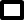  Kadın    Erkek     Kan GurubuKan GurubuKan GurubuKan GurubuKan GurubuKan GurubuKan GurubuKan GurubuKan GurubuKan GurubuKan GurubuKan GurubuKan GurubuKan GurubuKan GurubuKan GurubuKan GurubuKan GurubuKan GurubuTC Kimlik Nu / Pasaport Nu.TC Kimlik Nu / Pasaport Nu.TC Kimlik Nu / Pasaport Nu.Doğum Tarihi………../…………./………..………../…………./………..UyrukUyrukUyrukUyrukUyrukUyrukUyrukUyrukUyrukUyrukUyrukUyrukUyrukUyrukUyrukUyrukUyrukUyrukTelefon Nu. (1)Telefon Nu. (2)Telefon Nu. (2)Telefon Nu. (2)Telefon Nu. (2)Telefon Nu. (2)Telefon Nu. (2)Telefon Nu. (2)Telefon Nu. (2)Telefon Nu. (2)Telefon Nu. (2)Telefon Nu. (2)Telefon Nu. (2)Telefon Nu. (2)Telefon Nu. (2)Telefon Nu. (2)Telefon Nu. (2)Telefon Nu. (2)Telefon Nu. (2)E-posta Adresiİletişim AdresiIBAN Nu.IBAN Nu.IBAN Nu.IBAN Nu. Sahibi AdıIBAN Nu. Sahibi AdıIBAN Nu. Sahibi AdıTahsil Durumu Okur-yazar Değil             Okur-yazar              İlkokul                 Ortaokul                  Genel Lise          Meslek Lisesi                   Ön Lisans                Lisans                  Yüksek Lisans          Doktora              Tahsil Durumu Okur-yazar Değil             Okur-yazar              İlkokul                 Ortaokul                  Genel Lise          Meslek Lisesi                   Ön Lisans                Lisans                  Yüksek Lisans          Doktora              Tahsil Durumu Okur-yazar Değil             Okur-yazar              İlkokul                 Ortaokul                  Genel Lise          Meslek Lisesi                   Ön Lisans                Lisans                  Yüksek Lisans          Doktora              Tahsil Durumu Okur-yazar Değil             Okur-yazar              İlkokul                 Ortaokul                  Genel Lise          Meslek Lisesi                   Ön Lisans                Lisans                  Yüksek Lisans          Doktora              Tahsil Durumu Okur-yazar Değil             Okur-yazar              İlkokul                 Ortaokul                  Genel Lise          Meslek Lisesi                   Ön Lisans                Lisans                  Yüksek Lisans          Doktora              Tahsil Durumu Okur-yazar Değil             Okur-yazar              İlkokul                 Ortaokul                  Genel Lise          Meslek Lisesi                   Ön Lisans                Lisans                  Yüksek Lisans          Doktora              Tahsil Durumu Okur-yazar Değil             Okur-yazar              İlkokul                 Ortaokul                  Genel Lise          Meslek Lisesi                   Ön Lisans                Lisans                  Yüksek Lisans          Doktora              Tahsil Durumu Okur-yazar Değil             Okur-yazar              İlkokul                 Ortaokul                  Genel Lise          Meslek Lisesi                   Ön Lisans                Lisans                  Yüksek Lisans          Doktora              Tahsil Durumu Okur-yazar Değil             Okur-yazar              İlkokul                 Ortaokul                  Genel Lise          Meslek Lisesi                   Ön Lisans                Lisans                  Yüksek Lisans          Doktora              Tahsil Durumu Okur-yazar Değil             Okur-yazar              İlkokul                 Ortaokul                  Genel Lise          Meslek Lisesi                   Ön Lisans                Lisans                  Yüksek Lisans          Doktora              Tahsil Durumu Okur-yazar Değil             Okur-yazar              İlkokul                 Ortaokul                  Genel Lise          Meslek Lisesi                   Ön Lisans                Lisans                  Yüksek Lisans          Doktora              Tahsil Durumu Okur-yazar Değil             Okur-yazar              İlkokul                 Ortaokul                  Genel Lise          Meslek Lisesi                   Ön Lisans                Lisans                  Yüksek Lisans          Doktora              Tahsil Durumu Okur-yazar Değil             Okur-yazar              İlkokul                 Ortaokul                  Genel Lise          Meslek Lisesi                   Ön Lisans                Lisans                  Yüksek Lisans          Doktora              Tahsil Durumu Okur-yazar Değil             Okur-yazar              İlkokul                 Ortaokul                  Genel Lise          Meslek Lisesi                   Ön Lisans                Lisans                  Yüksek Lisans          Doktora              Tahsil Durumu Okur-yazar Değil             Okur-yazar              İlkokul                 Ortaokul                  Genel Lise          Meslek Lisesi                   Ön Lisans                Lisans                  Yüksek Lisans          Doktora              Tahsil Durumu Okur-yazar Değil             Okur-yazar              İlkokul                 Ortaokul                  Genel Lise          Meslek Lisesi                   Ön Lisans                Lisans                  Yüksek Lisans          Doktora              Tahsil Durumu Okur-yazar Değil             Okur-yazar              İlkokul                 Ortaokul                  Genel Lise          Meslek Lisesi                   Ön Lisans                Lisans                  Yüksek Lisans          Doktora              Tahsil Durumu Okur-yazar Değil             Okur-yazar              İlkokul                 Ortaokul                  Genel Lise          Meslek Lisesi                   Ön Lisans                Lisans                  Yüksek Lisans          Doktora              Tahsil Durumu Okur-yazar Değil             Okur-yazar              İlkokul                 Ortaokul                  Genel Lise          Meslek Lisesi                   Ön Lisans                Lisans                  Yüksek Lisans          Doktora              Tahsil Durumu Okur-yazar Değil             Okur-yazar              İlkokul                 Ortaokul                  Genel Lise          Meslek Lisesi                   Ön Lisans                Lisans                  Yüksek Lisans          Doktora              Tahsil Durumu Okur-yazar Değil             Okur-yazar              İlkokul                 Ortaokul                  Genel Lise          Meslek Lisesi                   Ön Lisans                Lisans                  Yüksek Lisans          Doktora              Tahsil Durumu Okur-yazar Değil             Okur-yazar              İlkokul                 Ortaokul                  Genel Lise          Meslek Lisesi                   Ön Lisans                Lisans                  Yüksek Lisans          Doktora              Tahsil Durumu Okur-yazar Değil             Okur-yazar              İlkokul                 Ortaokul                  Genel Lise          Meslek Lisesi                   Ön Lisans                Lisans                  Yüksek Lisans          Doktora              Tahsil Durumu Okur-yazar Değil             Okur-yazar              İlkokul                 Ortaokul                  Genel Lise          Meslek Lisesi                   Ön Lisans                Lisans                  Yüksek Lisans          Doktora              Tahsil Durumu Okur-yazar Değil             Okur-yazar              İlkokul                 Ortaokul                  Genel Lise          Meslek Lisesi                   Ön Lisans                Lisans                  Yüksek Lisans          Doktora              Tahsil Durumu Okur-yazar Değil             Okur-yazar              İlkokul                 Ortaokul                  Genel Lise          Meslek Lisesi                   Ön Lisans                Lisans                  Yüksek Lisans          Doktora              Tahsil Durumu Okur-yazar Değil             Okur-yazar              İlkokul                 Ortaokul                  Genel Lise          Meslek Lisesi                   Ön Lisans                Lisans                  Yüksek Lisans          Doktora              Tahsil Durumu Okur-yazar Değil             Okur-yazar              İlkokul                 Ortaokul                  Genel Lise          Meslek Lisesi                   Ön Lisans                Lisans                  Yüksek Lisans          Doktora              Tahsil Durumu Okur-yazar Değil             Okur-yazar              İlkokul                 Ortaokul                  Genel Lise          Meslek Lisesi                   Ön Lisans                Lisans                  Yüksek Lisans          Doktora              Tahsil Durumu Okur-yazar Değil             Okur-yazar              İlkokul                 Ortaokul                  Genel Lise          Meslek Lisesi                   Ön Lisans                Lisans                  Yüksek Lisans          Doktora              Tahsil Durumu Okur-yazar Değil             Okur-yazar              İlkokul                 Ortaokul                  Genel Lise          Meslek Lisesi                   Ön Lisans                Lisans                  Yüksek Lisans          Doktora              Tahsil Durumu Okur-yazar Değil             Okur-yazar              İlkokul                 Ortaokul                  Genel Lise          Meslek Lisesi                   Ön Lisans                Lisans                  Yüksek Lisans          Doktora              Tahsil Durumu Okur-yazar Değil             Okur-yazar              İlkokul                 Ortaokul                  Genel Lise          Meslek Lisesi                   Ön Lisans                Lisans                  Yüksek Lisans          Doktora              Tahsil Durumu Okur-yazar Değil             Okur-yazar              İlkokul                 Ortaokul                  Genel Lise          Meslek Lisesi                   Ön Lisans                Lisans                  Yüksek Lisans          Doktora              Tahsil Durumu Okur-yazar Değil             Okur-yazar              İlkokul                 Ortaokul                  Genel Lise          Meslek Lisesi                   Ön Lisans                Lisans                  Yüksek Lisans          Doktora              Tahsil Durumu Okur-yazar Değil             Okur-yazar              İlkokul                 Ortaokul                  Genel Lise          Meslek Lisesi                   Ön Lisans                Lisans                  Yüksek Lisans          Doktora              Tahsil Durumu Okur-yazar Değil             Okur-yazar              İlkokul                 Ortaokul                  Genel Lise          Meslek Lisesi                   Ön Lisans                Lisans                  Yüksek Lisans          Doktora              Tahsil Durumu Okur-yazar Değil             Okur-yazar              İlkokul                 Ortaokul                  Genel Lise          Meslek Lisesi                   Ön Lisans                Lisans                  Yüksek Lisans          Doktora              Tahsil Durumu Okur-yazar Değil             Okur-yazar              İlkokul                 Ortaokul                  Genel Lise          Meslek Lisesi                   Ön Lisans                Lisans                  Yüksek Lisans          Doktora                 Şu anda çalışıyorum.           Şu anda çalışıyorum.          Şu anda çalışmıyorum.  Şu anda çalışmıyorum.Bu güne kadar bu meslekte toplam kaç yıl çalıştınız?Bu güne kadar bu meslekte toplam kaç yıl çalıştınız?Bu güne kadar bu meslekte toplam kaç yıl çalıştınız?Bu güne kadar bu meslekte toplam kaç yıl çalıştınız?Bu güne kadar bu meslekte toplam kaç yıl çalıştınız?Bu güne kadar bu meslekte toplam kaç yıl çalıştınız?Bu güne kadar bu meslekte toplam kaç yıl çalıştınız?Bu güne kadar bu meslekte toplam kaç yıl çalıştınız?Bu güne kadar bu meslekte toplam kaç yıl çalıştınız?Bu güne kadar bu meslekte toplam kaç yıl çalıştınız?Bu güne kadar bu meslekte toplam kaç yıl çalıştınız?Bu güne kadar bu meslekte toplam kaç yıl çalıştınız?Bu güne kadar bu meslekte toplam kaç yıl çalıştınız?Bu güne kadar bu meslekte toplam kaç yıl çalıştınız?Bu güne kadar bu meslekte toplam kaç yıl çalıştınız?Bu güne kadar bu meslekte toplam kaç yıl çalıştınız?Bu güne kadar bu meslekte toplam kaç yıl çalıştınız?Bu güne kadar bu meslekte toplam kaç yıl çalıştınız?Bu güne kadar bu meslekte toplam kaç yıl çalıştınız?Bu güne kadar bu meslekte toplam kaç yıl çalıştınız?Bu güne kadar bu meslekte toplam kaç yıl çalıştınız?Bu güne kadar bu meslekte toplam kaç yıl çalıştınız?Bu güne kadar bu meslekte toplam kaç yıl çalıştınız?Bu güne kadar bu meslekte toplam kaç yıl çalıştınız?Bu güne kadar bu meslekte toplam kaç yıl çalıştınız?Bu güne kadar bu meslekte toplam kaç yıl çalıştınız?Bu güne kadar bu meslekte toplam kaç yıl çalıştınız?Bu güne kadar bu meslekte toplam kaç yıl çalıştınız?Bu güne kadar bu meslekte toplam kaç yıl çalıştınız?Çalışıyor İse İş Yeri Adıİşyeri Tel Nu.İşyeri Tel Nu.İşyeri Tel Nu.İşyeri Tel Nu.İşyeri Tel Nu.İşyeri Tel Nu.İşyeri Tel Nu.İşyeri Tel Nu.İşyeri Tel Nu.İşyeri Tel Nu.İşyeri Tel Nu.İşyeri Tel Nu.İşyeri Tel Nu.İşyeri Tel Nu.İşyeri Tel Nu.İşyeri Tel Nu.İşyeri Tel Nu.İşyeri Tel Nu.Başvuru yapan kişi olarak makul olan özel ihtiyaçlarınız (örneğin; tercüman, okuma yardımı, tekerlekli sandalye) karşılanacaktır. Bu konuda herhangi bir isteğiniz var ise belirtiniz.Başvuru yapan kişi olarak makul olan özel ihtiyaçlarınız (örneğin; tercüman, okuma yardımı, tekerlekli sandalye) karşılanacaktır. Bu konuda herhangi bir isteğiniz var ise belirtiniz.Başvuru yapan kişi olarak makul olan özel ihtiyaçlarınız (örneğin; tercüman, okuma yardımı, tekerlekli sandalye) karşılanacaktır. Bu konuda herhangi bir isteğiniz var ise belirtiniz.Başvuru yapan kişi olarak makul olan özel ihtiyaçlarınız (örneğin; tercüman, okuma yardımı, tekerlekli sandalye) karşılanacaktır. Bu konuda herhangi bir isteğiniz var ise belirtiniz.Açıklama:Açıklama:Açıklama:Açıklama:Açıklama:Açıklama:Açıklama:Açıklama:Açıklama:Açıklama:Açıklama:Açıklama:Açıklama:Açıklama:Açıklama:Açıklama:Açıklama:Açıklama:Açıklama:Açıklama:Açıklama:Açıklama:Açıklama:Açıklama:Açıklama:Açıklama:Açıklama:Açıklama:Açıklama:Açıklama:Açıklama:Açıklama:Açıklama:Açıklama:Açıklama:BAŞVURU TALEBİ/ ÖDEME BİLGİLERİBAŞVURU TALEBİ/ ÖDEME BİLGİLERİBAŞVURU TALEBİ/ ÖDEME BİLGİLERİBAŞVURU TALEBİ/ ÖDEME BİLGİLERİ        İlk BaşvuruSınav Tekrarı (       2.         3.)        Yeniden Belgelendirme        Birim Birleştirme Nu:Teşvikten Yararlanma BeyanıSınav ve belge ücretlerinin İşsizlik Sigortası Fonundan karşılanması desteğinden yararlanmak istiyorum. (Belirttiğim kişisel bilgilerimin yanlış veya eksik olması durumunda destekten yararlanamayacağımı kabul ediyorum.)   Daha önceden destekten yararlanmadım.                 Daha önceden destekten yararlandım.Sınav ve belge ücretlerinin İşsizlik Sigortası Fonundan karşılanması desteğinden yararlanmak istiyorum. (Belirttiğim kişisel bilgilerimin yanlış veya eksik olması durumunda destekten yararlanamayacağımı kabul ediyorum.)   Daha önceden destekten yararlanmadım.                 Daha önceden destekten yararlandım.Sınav ve belge ücretlerinin İşsizlik Sigortası Fonundan karşılanması desteğinden yararlanmak istiyorum. (Belirttiğim kişisel bilgilerimin yanlış veya eksik olması durumunda destekten yararlanamayacağımı kabul ediyorum.)   Daha önceden destekten yararlanmadım.                 Daha önceden destekten yararlandım.SINAV ÜCRETİ YATIRMA USULÜSINAV ÜCRETİ YATIRMA USULÜSINAV ÜCRETİ YATIRMA USULÜSINAV ÜCRETİ YATIRMA USULÜSINAV ÜCRETİ YATIRMA USULÜ        Bireysel         Bireysel         Tek Nokta Teminat        Tek Nokta Peşin        Beyaz Belge IBAN Nu.        Bireysel         Bireysel         Tek Nokta Teminat        Tek Nokta PeşinTR36 0001 5001 5800 7308 7994 29Belge Teslim Şekli Elden teslim almak istiyorum   Kargo ile teslim almak istiyorum.(Ücret alıcıya aittir) Elden teslim almak istiyorum   Kargo ile teslim almak istiyorum.(Ücret alıcıya aittir) Elden teslim almak istiyorum   Kargo ile teslim almak istiyorum.(Ücret alıcıya aittir) Elden teslim almak istiyorum   Kargo ile teslim almak istiyorum.(Ücret alıcıya aittir)BELGE ALMAK İSTEDİĞİNİZ YETERLİLİK VE BİRİMLER T1: Teorik Sınavı       /      P1: Performans sınavı /  ‘A’ Kodlu zorunlu birimlerdir. ‘B’ Kodlu seçmeli birimlerdir. BELGE ALMAK İSTEDİĞİNİZ YETERLİLİK VE BİRİMLER T1: Teorik Sınavı       /      P1: Performans sınavı /  ‘A’ Kodlu zorunlu birimlerdir. ‘B’ Kodlu seçmeli birimlerdir. BELGE ALMAK İSTEDİĞİNİZ YETERLİLİK VE BİRİMLER T1: Teorik Sınavı       /      P1: Performans sınavı /  ‘A’ Kodlu zorunlu birimlerdir. ‘B’ Kodlu seçmeli birimlerdir. BELGE ALMAK İSTEDİĞİNİZ YETERLİLİK VE BİRİMLER T1: Teorik Sınavı       /      P1: Performans sınavı /  ‘A’ Kodlu zorunlu birimlerdir. ‘B’ Kodlu seçmeli birimlerdir. BELGE ALMAK İSTEDİĞİNİZ YETERLİLİK VE BİRİMLER T1: Teorik Sınavı       /      P1: Performans sınavı /  ‘A’ Kodlu zorunlu birimlerdir. ‘B’ Kodlu seçmeli birimlerdir. Ulusal Yet. Kod/AdıUlusal Yet. Kod/AdıUlusal Yeterlilik Birimleri  (x)Ulusal Yeterlilik Birimleri  (x)Ulusal Yeterlilik Birimleri  (x)11UY0010-3/04 Çelik KaynakçısıA1 Kaynak İşlemlerinde İş Sağlığı ve GüvenliğiA1 Kaynak İşlemlerinde İş Sağlığı ve GüvenliğiT1T111UY0010-3/04 Çelik KaynakçısıB1 Elektrotla Ark Kaynağı (111)B1 Elektrotla Ark Kaynağı (111)T1P111UY0010-3/04 Çelik KaynakçısıB5 Tel Elektrotla Metal-Ark Asal Gaz Kaynağı (MIG Kaynağı) (131)B5 Tel Elektrotla Metal-Ark Asal Gaz Kaynağı (MIG Kaynağı) (131)T1P111UY0010-3/04 Çelik KaynakçısıB6 Tel Elektrotla Metal-Ark Aktif Gaz Kaynağı (MAG Kaynağı) (135)B6 Tel Elektrotla Metal-Ark Aktif Gaz Kaynağı (MAG Kaynağı) (135)T1P1KAYNAK DETAYLARI (Malzeme Tipi: Plaka)KAYNAK DETAYLARI (Malzeme Tipi: Plaka)KAYNAK DETAYLARI (Malzeme Tipi: Plaka)KAYNAK DETAYLARI (Malzeme Tipi: Plaka)Malzeme Kalınlığı: …………..mm.Malzeme Kalınlığı: …………..mm.Malzeme Kalınlığı: …………..mm.        Altlıklı          Tek Taraflı        Tek Taraflı        Tek PasoSarf Malzeme Çapı: ………….mm.Sarf Malzeme Çapı: ………….mm.Sarf Malzeme Çapı: ………….mm.        Altlıksız         Çift Taraflı        Çift Taraflı        Çoklu PasoKaynak Pozisyonu:Kaynak Pozisyonu:Kaynak Pozisyonu:Birleşim Kaynak Tipi Birleşim Kaynak Tipi         Alın Kaynağı (BW)        Alın Kaynağı (BW)        Alın Kaynağı (BW)        Köşe Kaynağı (FW)       Boru Kaynağı        Sınava kendi pWPS/WPS’ inizle mi katılmak istersiniz? Evet, pWPS/WPS No: …………         Sınava kendi pWPS/WPS’ inizle mi katılmak istersiniz? Evet, pWPS/WPS No: …………         Sınava kendi pWPS/WPS’ inizle mi katılmak istersiniz? Evet, pWPS/WPS No: …………         Sınava kendi pWPS/WPS’ inizle mi katılmak istersiniz? Evet, pWPS/WPS No: …………         Hayır        Hayır        Hayır        Belgenin geçerlilik tarihi 2+2 yıl olsun. (son 6 aya ait yapılmış 2 adet kaynak numunesine radyografik veya ultrasonik veya tahribatlı testlerden biri uygulanır. Kaynaklar hatasız veya tespit edilen hata kabul kriterleri içerisinde yer alıyorsa belge geçerlilik süresi 2 yıl daha uzatılır.)        Belgenin geçerlilik tarihi 3+0 yıl olsun. (3 yıl sürenin sonunda yeniden sınava girilir.)        Belgenin geçerlilik tarihi 2+2 yıl olsun. (son 6 aya ait yapılmış 2 adet kaynak numunesine radyografik veya ultrasonik veya tahribatlı testlerden biri uygulanır. Kaynaklar hatasız veya tespit edilen hata kabul kriterleri içerisinde yer alıyorsa belge geçerlilik süresi 2 yıl daha uzatılır.)        Belgenin geçerlilik tarihi 3+0 yıl olsun. (3 yıl sürenin sonunda yeniden sınava girilir.)        Belgenin geçerlilik tarihi 2+2 yıl olsun. (son 6 aya ait yapılmış 2 adet kaynak numunesine radyografik veya ultrasonik veya tahribatlı testlerden biri uygulanır. Kaynaklar hatasız veya tespit edilen hata kabul kriterleri içerisinde yer alıyorsa belge geçerlilik süresi 2 yıl daha uzatılır.)        Belgenin geçerlilik tarihi 3+0 yıl olsun. (3 yıl sürenin sonunda yeniden sınava girilir.)        Belgenin geçerlilik tarihi 2+2 yıl olsun. (son 6 aya ait yapılmış 2 adet kaynak numunesine radyografik veya ultrasonik veya tahribatlı testlerden biri uygulanır. Kaynaklar hatasız veya tespit edilen hata kabul kriterleri içerisinde yer alıyorsa belge geçerlilik süresi 2 yıl daha uzatılır.)        Belgenin geçerlilik tarihi 3+0 yıl olsun. (3 yıl sürenin sonunda yeniden sınava girilir.)        Belgenin geçerlilik tarihi 2+2 yıl olsun. (son 6 aya ait yapılmış 2 adet kaynak numunesine radyografik veya ultrasonik veya tahribatlı testlerden biri uygulanır. Kaynaklar hatasız veya tespit edilen hata kabul kriterleri içerisinde yer alıyorsa belge geçerlilik süresi 2 yıl daha uzatılır.)        Belgenin geçerlilik tarihi 3+0 yıl olsun. (3 yıl sürenin sonunda yeniden sınava girilir.)        Belgenin geçerlilik tarihi 2+2 yıl olsun. (son 6 aya ait yapılmış 2 adet kaynak numunesine radyografik veya ultrasonik veya tahribatlı testlerden biri uygulanır. Kaynaklar hatasız veya tespit edilen hata kabul kriterleri içerisinde yer alıyorsa belge geçerlilik süresi 2 yıl daha uzatılır.)        Belgenin geçerlilik tarihi 3+0 yıl olsun. (3 yıl sürenin sonunda yeniden sınava girilir.)        Belgenin geçerlilik tarihi 2+2 yıl olsun. (son 6 aya ait yapılmış 2 adet kaynak numunesine radyografik veya ultrasonik veya tahribatlı testlerden biri uygulanır. Kaynaklar hatasız veya tespit edilen hata kabul kriterleri içerisinde yer alıyorsa belge geçerlilik süresi 2 yıl daha uzatılır.)        Belgenin geçerlilik tarihi 3+0 yıl olsun. (3 yıl sürenin sonunda yeniden sınava girilir.)(Bu kısmı Beyaz Belge dolduracaktır.)(Bu kısmı Beyaz Belge dolduracaktır.) Başvuru DekontuÖdeme bilgisine ait açıklama yeterlidir.  Nüfus Cüzdanı FotokopisiÖn ve arka yüzü okunaklı şekilde çekilmiş olmalıdır.  Tek Nokta Başvuru FormuToplu başvurularda kullanılacaktır.   Birim Birleştirme Durumunda İseTalep ettiği mesleki yeterlilik ile ilgili daha önce almış olduğu birim sertifikası   Kabul  Red (Açıklama):BAŞVURUYU ONAYLAYAN YETKİLİ PERSONELİNBAŞVURUYU ONAYLAYAN YETKİLİ PERSONELİNBAŞVURUYU ONAYLAYAN YETKİLİ PERSONELİNAdı ve Soyadı Tarihİmzası